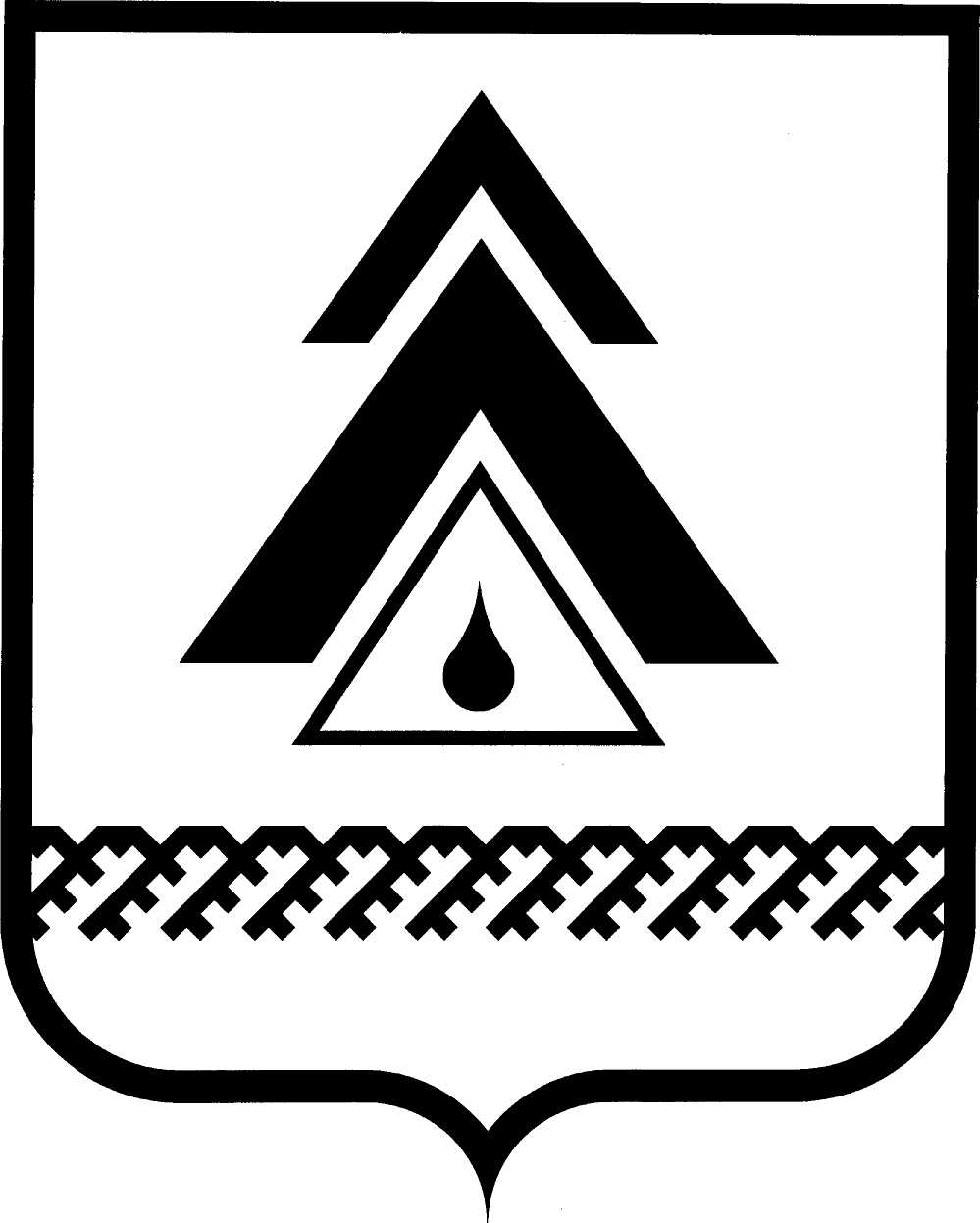 администрация Нижневартовского районаХанты-Мансийского автономного округа – ЮгрыПОСТАНОВЛЕНИЕО внесении изменений в постановление администрации района от 06.09.2011       № 1543 «Об организации проведения мониторинга качества финансового менеджмента, осуществляемого главными распорядителями средств бюджета района, главными администраторами доходов бюджета района»В целях организации проведения мониторинга качества финансового менеджмента, осуществляемого главными распорядителями средств бюджета района, главными администраторами доходов бюджета района:1. Внести изменения в постановление администрации района от 06.09.2011 № 1543 «Об организации проведения мониторинга качества финансового менеджмента, осуществляемого главными распорядителями средств бюджета района, главными администраторами доходов бюджета района»:1.1. В приложении 1 к Положению об организации проведения мониторинга качества финансового менеджмента, осуществляемого главными распорядителями средств бюджета района, главными администраторами доходов бюджета района:в графе 4 показателя 4.1. цифру «50» заменить цифрой «25»;дополнить новым показателем 4.2. следующего содержания:показатели 4.2., 4.3. считать показателями 4.3., 4.4. соответственно.1.2. В приложении 3 к Положению об организации проведения мониторинга качества финансового менеджмента, осуществляемого главными распорядителями средств бюджета района, главными администраторами доходов бюджета района:в графе 4 показателя 1 цифру «30» заменить цифрой «20»;в графе 4 показателя 2.1. цифру «20» заменить цифрой «100»;в графе 4 показателя 3.1. цифру «20» заменить цифрой «100»;в графе 4 показателя 4 цифру «30» заменить цифрой «20»;в графе 4 показателя 4.1. цифру «30» заменить цифрой «100»;показатель «3. Планирование бюджета по доходам» считать показателем 5;показатели 3.1. «Наличие методики расчета прогнозных значений доходных источников», 3.2. «Своевременность представления прогнозируемых объемов поступлений доходов в бюджет района» считать показателями 5.1., 5.2. 2. Пункт 1.1. постановления вступает в силу с 01.01.2012 и не применяется в части проведения годового мониторинга качества финансового менеджмента, осуществляемого главными распорядителями средств бюджета района, главными администраторами доходов бюджета района по итогам 2011 года. Пункт 1.2. постановления вступает в силу после его подписания и распространяется на правоотношения, возникшие с 01.01.2012.3. Контроль за выполнением постановления возложить на заместителя главы администрации района по экономике и финансам Т.А. Колокольцеву.Глава администрации района                                                            Б.А. Саломатинот 13.07.2012г. Нижневартовск№ 1342          4.2. Степень реализации отраслевого (ведомственного) плана повышения эффективности бюджетных расходовполнота и своевременность выполнения мероприятий по повышению эффективности бюджетных расходов 25E(P)=1, если все мероприятия повышения эффективности бюджетных расходов выполнены своевременно (в установленные сроки);  E(P)=0,75, если все мероприятия повышения эффективности бюджетных расходов выполнены, но часть из них выполнена в более поздние сроки; E(P)=0,5, если не выполнено от 1 до 3 мероприятий повышения эффективности бюджетных расходов;E(P)=0,25, если не выполнено более 3 мероприятий повышения эффективности бюджетных расходов;E(P)=0, если отраслевой (ведомственный) план повышения эффективности бюджетных расходов не утвержденв рамках оценки данного показателя позитивно рассматривается своевременность выполнения всех мероприятий отраслевого (ведомственного) плана повышения эффективности бюджетных расходов. Показатель рассчитывается за полугодие и год отделом расходов бюджета и межбюджетных трансфертов и сводного планирования